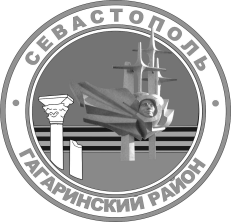 МЕСТНАЯ АДМИНИСТРАЦИЯ ВНУТРИГОРОДСКОГО МУНИЦИПАЛЬНОГО ОБРАЗОВАНИЯГОРОДА СЕВАСТОПОЛЯ ГАГАРИНСКИЙ МУНИЦИПАЛЬНЫЙ ОКРУГПОСТАНОВЛЕНИЕ«26» августа 2020 г.                                                                   № 40 - ПМАО регистрации Устава территориального общественного самоуправления«Колобова»В целях реализации прав граждан на осуществление территориального общественного самоуправления в городе Севастополе, в соответствии с Федеральным законом Российской Федерации от 06 октября 2003 г № 131-ФЗ       «Об общих принципах самоуправления в Российской Федерации», Законом города Севастополя от 30 декабря 2014 г. № 102-ЗС «О местном самоуправлении в городе Севастополе», Уставом внутригородского муниципального образования города Севастополя Гагаринский муниципальный округ, принятым решением Совета Гагаринского муниципального округа от 01 апреля 2015 г. № 17 «О принятии Устава внутригородского муниципального образования Гагаринский муниципальный округ», решением Совета Гагаринского муниципального округа от 31 июля 2015 г. № 42 «Об утверждении Положения о территориальном общественном самоуправлении, Положения о Порядке регистрации уставов территориального общественного самоуправления, изменений и (или) дополнений в уставы территориального общественного самоуправления, Положения о порядке ведения реестра уставов территориального общественного самоуправления во внутригородском муниципальном образовании Гагаринский муниципальный округ», местная администрация внутригородского муниципального образования города Севастополя Гагаринский муниципальный округ постановляет:1. Зарегистрировать Устав территориального общественного самоуправления «Колобова» согласно приложению.2. Отделу по исполнению полномочий местной администрации внутригородского муниципального образования города Севастополя Гагаринский муниципальный округ внести соответствующую регистрационную запись в Единый реестр уставов территориального общественного самоуправления.3. Выдать свидетельство о регистрации Устава территориального общественного самоуправления «Колобова».4. Настоящее постановление вступает в силу с момента его официального обнародования.5. Контроль за выполнением настоящего постановления оставляю за собой.Приложение
к постановлению местной администрации внутригородского муниципального образовании города Севастополя
Гагаринский муниципальный округот «26» августа 2020 г. № 40 - ПМА«УТВЕРЖДЕН»Учредительным собранием граждан территориального общественного самоуправления «Колобова» Протокол № 2 от 13 июня 2020 годаУСТАВТерриториального общественного самоуправления «Колобова»г. СевастопольРаздел I. 
Общие положенияСтатья 1. Территориальное общественное самоуправлениеТерриториальное общественное самоуправление «Колобова»  (далее – ТОС) в соответствии со ст. 27 главы 5 Федерального закона от 06.10.2003 №131 –ФЗ «Об общих принципах организации местного самоуправления в Российской Федерации» является формой непосредственного осуществления населением местного самоуправления, самостоятельного и под свою ответственность собственных инициатив по вопросам местного значения на части территории внутригородского муниципального образования г. Севастополя Гагаринский муниципальный округ (далее – Гагаринский муниципальный округ).Статья 2. Правовая основа ТОС и границы территории ТОС1). ТОС создается и действует в соответствии с Федеральным законом от 06.10.2003г. №131-ФЗ «Об общих принципах организации местного самоуправления в Российской Федерации», и иными нормативными правовыми актами Российской Федерации, Законом города Севастополя от 30.12.2014г. №102-ЗС «О местном самоуправлении в городе Севастополе», иными законами и нормативными правовыми актами города федерального значения Севастополя, нормативными правовыми актами органов государственной власти города Севастополя, Уставом города Севастополя, Положением о территориальном общественном самоуправлении внутригородского муниципального образования города Севастополя Гагаринский муниципальный округ, утвержденным Решением Совета муниципального образования от 31 июля 2015 года №42 (далее – Положение о ТОС), иными нормативными правовыми актами муниципального образования и настоящим Уставом.2. ТОС осуществляется на территории в границах ТОС «Колобова», утвержденных Решением Совета Гагаринского муниципального округа                                        от 02 июня 2020 года № 75 «Об установлении границ территории ТОС «Колобова» обозначенных, соответственно описания:Граница А-Б проходит по краю проезжей части дороги, ведущей к пожарной части № 6, расположенной по адресу ул. Колобова, 22;Граница Б-В проходит по существующему забору, между пожарной частью № 6 и детской площадкой;Граница В-Г проходит по существующему забору, между пожарной частью № 6 и детской площадкой на расстоянии 40 метров от дома                        Колобова 22/2;Граница Г-Д-Е-Ж проходит по существующему забору между детской площадкой и объектом незавершенного строительства комплекса автосервиса по адресу Колобова, 24;Граница Ж-З проходит по существующему забору между объектом незавершенного строительства комплекса автосервиса по адресу Колобова, 24 и оборудованной площадкой мусорных контейнеров домов                                    Колобова 22/1, 22/2, 22/3;Граница З-И проходит по пустырю в направлении аналогичном границе Д-Е. На расстоянии 30 метров от существующих мусорных контейнеров, используемых домами Колобова 22/1, 22/2, 22/3, до пересечения                                        с границей И-К;Граница И- К проходит аналогично существующей внешней границе участка с кадастровым номером: 91: 02: 001003:165;Граница К-Л-М проходит по существующей границе и забору участков с кадастровым номером: 91: 02: 001003:165 и участком с кадастровым номером 91: 02: 001013:288;Граница М-А проходит по краю проезжей части ул. Колобова.Статья 3. Учредители ТОСУчредителями ТОС являются граждане Российской Федерации, проживающие в границах территории, указанной в части 2 статьи 2 настоящего Устава, и достигшие шестнадцатилетнего возраста (зарегистрированные по месту жительства или являющиеся собственниками жилья).Статья 4. Организационно-правовая форма ТОС1) ТОС является не имеющей членства некоммерческой организацией,учрежденной гражданами Российской Федерации, указанными в статье 3 настоящего Устава.2) ТОС считается учрежденным с момента регистрации настоящего Устава в Администрации Гагаринского муниципального округа внутригородского муниципального образования города Севастополя Гагаринский муниципальный округ (далее – местная администрация) в порядке, установленном Положением о ТОС.3) ТОС действует без организации юридического лица до момента регистрации в уполномоченном органе государственной власти, а с момента регистрации как юридическое лицо в форме некоммерческой организации (НКО).4) ТОС участвует в отношениях, регулируемых гражданским законодательством, на равных началах с иными участниками этих отношений.5) ТОС может иметь печать, штамп и иную атрибутику со своим наименованием.6) Местонахождение ТОС: юридический адрес: 299038, г. Севастополь, ул. Колобова, 22/2, кв. 226,фактическое местонахождение: Российская Федерация, г. Севастополь, 299038, г. Севастополь, ул. Колобова, 22/2, кв. 226.Раздел II. Цели, задачи, основные направления деятельности, полномочия и структура ТОССтатья 5. Основные цели деятельности ТОСОсновными целями деятельности ТОС являются:1) самостоятельное и под свою ответственность осуществление собственных инициатив по вопросам местного значения на территории своей деятельности;2) взаимодействие с органами местного самоуправления муниципального образования в решении вопросов, непосредственно касающихся жителей территории, на которой осуществляется ТОС.Статья 6. Основные задачи ТОСОсновными задачами ТОС являются:1) реализация прав и законных интересов жителей соответствующей территории;2) развитие и устройство территории ТОС и инфраструктуры во взаимодействии с органами местного самоуправления и государственной власти;3) повышение правовой грамотности и информирования населения о деятельности органов местного самоуправления и государственной власти;4) защита прав и законных интересов жителей соответствующей территории;5) содействие органам местного самоуправления в решении вопросов местного значения;6) представительство интересов жителей соответствующей территории в органах местного самоуправления;7) создание условий для безопасного, здорового образа и качества жизни, развития и реализации творческого потенциала, воспитания молодого поколения в духе традиционных культурных ценностей;8) осуществление населением, проживающим на территории территориального общественного самоуправления, властных полномочий непосредственно в формах, предусмотренных законодательством РФ. Статья 7. Основные направления деятельности ТОСТОС в праве осуществлять любую деятельность, не противоречащую законам Российской Федерации, основными направлениями которой являются:1) организация и проведение информационно-разъяснительной работы с населением, а также опросов в целях изучения общественного мнения;2) привлечение на добровольной основе населения к участию в мероприятиях по санитарной очистке, благоустройству и озеленению места проживания, сооружение детских и спортивных площадок, организация мест отдыха;3) направление в местную администрацию обращений с инициативой по формированию планов мероприятий по социально-экономическому развитию территорий, на которых осуществляется ТОС, участие в подготовке и реализации указанных планов мероприятий, социальных программ, затрагивающих интересы жителей территории, в осуществлении общественного контроля за исполнением указанных планов и программ;4) содействие в организации взаимодействия органов государственной власти и органов местного самоуправления с жителями муниципального образования;5) оказание содействия в организации охраны общественного порядка;6) содействие в организации оплачиваемых общественных работ на соответствующей территории, принятие участия в их проведении;7) внесение предложений в органы местного самоуправления по вопросам местного значения, затрагивающим интересы населения соответствующей территории в пределах предоставленных полномочий;8) участие в профилактике терроризма и экстремизма и (или) ликвидации последствий проявлений терроризма и экстремизма;9) внесение в органы местного самоуправления проектов муниципальных правовых актов, подлежащих обязательному рассмотрению этими органами и должностными лицами местного самоуправления, к компетенции которых отнесено принятие указанных актов;10) внесение предложений по созданию условий для организации досуга, массового отдыха граждан, привлечение на добровольной основе населения соответствующей территории к участию в организуемых культурно-массовых мероприятиях;11) содействие органам местного самоуправления, общественным и иным организациям, гражданам и их объединениям в проведении благотворительных акций;12) внесение предложений по созданию условий для развития на соответствующей территории массовой физической культуры и спорта, привлечение на добровольной основе населения соответствующей территории к участию в организуемых спортивных мероприятиях;13) создание объединений (фондов, союзов, ассоциаций) с другими территориальными общественными самоуправлениями;14) участие в публичных слушаниях, проводимых органами местного самоуправления;15) представление интересов населения, проживающего на соответствующей территории;16) обеспечение исполнения решений, принятых на собраниях и конференциях;17) осуществление хозяйственной деятельности по благоустройству территории, иную хозяйственную деятельность, направленную на удовлетворение социально-бытовых потребностей граждан, проживающих на соответствующей территории, как за счет средств указанных граждан, так и на основании договора между органами территориального общественного самоуправления и органами местного самоуправления с использованием средств местного бюджета;18) участие в решении других вопросов в соответствии с действующим законодательством. Статья 8. Полномочия органов ТОСТерриториальное общественное самоуправление, являющееся юридическим лицом, для осуществления своих задач и обязательств обладает полномочиями:1) создавать за счет взносов и пожертвований населения, юридических   лиц, общественных объединений объекты коммунально-бытового назначения и обеспечивать их содержание и эксплуатацию;2) заключать договоры с юридическими лицами, участвующими в решении социально- экономических задач на соответствующей территории;3) выступать заказчиком по строительным и ремонтным работам, осуществляемым за счет средств, находящихся в распоряжении данного территориального общественного самоуправления;4) принимать на свой баланс имущество, созданное за счет средств и трудового участия населения или переданное органами местного самоуправления;5) содействовать в привлечении средств юридических лиц, общественных объединений для строительства и содержания различных объектов коммунально- бытового и социально-культурного назначения;6) разрабатывать и представлять органам местного самоуправления проекты планов и программ развития соответствующей территории;7) организовывать иную хозяйственную деятельность, не запрещенную действующим законодательством, с целью удовлетворения социально-экономических потребностей населения;8) созывать собрания, конференции граждан для рассмотрения вопросов территориального общественного самоуправления, проводить на своей территории опросы граждан;9) содействовать созданию и деятельности клубов избирателей, развитию других форм гражданской активности населения;10) осуществлять иные полномочия, не противоречащие действующему законодательству.Раздел III. Порядок формирования, прекращения полномочий,права и обязанности органов ТОС и их структурных единицСтатья 9. Структура организации и органов ТОС1. Высший орган управления ТОС на территории действия ТОС – собрание,, конференция граждан по вопросам осуществления ТОС (далее – собрание, конференция граждан).2. Совет ТОС – коллегиальный исполнительный орган ТОС, избираемый для осуществления основных направлений деятельности, реализации целей и задач ТОС в период между собраниями граждан.3. Ревизионная комиссия – орган ТОС, создаваемый для контроля и проверки финансово-хозяйственной деятельности Совета ТОС.Статья 10. Собрание, конференция граждан1. Собрание, конференция граждан созывается по мере необходимости, но не реже одного раза в год для решения вопросов, отнесенных к компетенции ТОС настоящим Уставом.2. К исключительным полномочиям собрания, конференции граждан относятся:1) установление структуры органов ТОС;2) принятие устава ТОС, внесение в него изменений, дополнений;3) избрание органов ТОС;4) определение основных направлений деятельности ТОС;5) рассмотрение и утверждение отчетов о деятельности органов ТОС.3. Собрание, конференция граждан созывается по инициативе не менее одной трети состава Совета ТОС, руководителя исполнительного органа ТОС, ревизионной комиссией или инициативной группы граждан.4. В случае созыва собрания, конференции граждан инициативной группой граждан, инициатива проведения собрания, конференции граждан должна быть поддержана не менее 10 процентами от числа жителей соответствующей территории, достигших шестнадцатилетнего возраста (далее – граждане, обладающие правом участвовать в собраниях). Собрание граждан, созванное инициативной группой граждан, проводится не позднее 30 дней со дня письменного обращения инициативной группы граждан в Совет ТОС, в случае если он не сформирован, то в инициативную группу по учреждению ТОС.5. Решение о назначении и проведении собрания, конференции граждан должно быть обнародовано инициатором, принявшим решение о назначении и проведении собрания, не позднее, чем за 10 дней до проведения собрания, конференции граждан. Вместе с решением о назначении собрания граждан обнародуются дата, время и место его проведения, повестка дня.Информация, подлежащая обнародованию, размещается в местах, определенных Советом ТОС в соответствии с частью 2 статьи 2 Положения о ТОС.6. Дата, место и время начала проведения собрания, конференции граждан определяются Советом ТОС или иным инициатором собрания, конференции граждан.7. Собрание граждан по вопросам территориального общественного самоуправления считается правомочным, если в нем принимают участие не менее одной трети жителей соответствующей территории – граждан, обладающих правом участвовать в собраниях. Собрание может проводиться в форме заочного голосования путем заполнения бюллетеней для заочного голосования.8. Конференция граждан по вопросам территориального общественного самоуправления считается правомочной, если в ней принимают участие не менее двух третей избранных на собраниях граждан делегатов, представляющих не менее одной трети жителей соответствующей территории, достигших шестнадцатилетнего возраста.9. В собрании граждан помимо граждан, обладающих правом участвовать в собраниях, имеют право принимать участие с правом совещательного голоса представители органов государственной власти и местного самоуправления, а также по приглашению или с согласия собрания - представители общественных объединений, иных организаций, средств массовой информации. Участие в собрании граждан является свободным и добровольным.10. В работе конференции наряду с делегатами могут принимать участие с правом совещательного голоса граждане, обладающие правом участвовать в собраниях, представители органов государственной власти и местного самоуправления, а также по приглашению или с согласия собрания - представители общественных объединений, иных организаций, средств массовой информации.11. Делегаты на конференцию граждан избираются собранием жителей подъездов, жилых домов, группы жилых домов, жилых микрорайонов и иных территорий проживания граждан. Правом избирать делегатов и быть избранными делегатами обладают только граждане, обладающие правом участвовать в собраниях.12. Кандидат в делегаты считается избранным, если за него проголосовало более пятидесяти процентов граждан, участвующих в собрании с правом решающего голоса, от количества, установленного для нормы представляемых граждан.Под нормой представительства делегатов в настоящем Уставе понимается общее количество делегатов, избираемых на конференцию граждан. Под нормой представляемых граждан в настоящем Уставе понимается количество граждан, которых представляет один делегат.Норма представительства делегатов и норма представляемых граждан устанавливается Советом ТОС или инициативной группой по подготовке и проведению очередной (внеочередной) конференции граждан.13. Если за двух или более кандидатов проголосовало более пятидесяти процентов граждан, участвующих в собрании, от количества, установленного для нормы представляемых граждан, то делегированным считается кандидат, набравший относительное большинство голосов.14. Решения на собрании, конференции граждан принимаются путем проведения голосования в соответствии с регламентом работы собрания.15. Решения на собрании, конференции граждан принимаются большинством голосов граждан, участвующих в собрании.16. Собрание, конференция граждан открывается представителем инициатора, принявшего решение о проведении собрания граждан.17. Для ведения собрания, конференции граждан избираются председатель, секретарь и счетная комиссия в составе не менее трех человек.18. На собрании, конференции граждан ведется протокол, в котором указываются дата и место проведения собрания граждан, общее количество граждан, обладающих правом участвовать в собраниях, количество присутствующих, фамилия, имя, отчество председателя, секретаря собрания, членов счетной комиссии, повестка дня, содержание выступлений и принятые решения.19. Протокол подписывается председателем и секретарем собрания, конференции.20. Итоги собрания, конференции граждан подлежат официальному обнародованию инициатором собрания граждан, в местах, определенных Советом ТОС, в соответствии с частью 2 статьи 2 Положения о ТОС.Статья 11. Структура и полномочия Совета ТОС1. Структура Совета ТОС утверждается собранием, конференцией граждан. В структуру Совета ТОС входят:- Председатель ТОС;- Члены совета ТОС.2. Совет ТОС действует в пределах полномочий, предоставленных ему действующим законодательством, Положением о ТОС, настоящим Уставом, внутренним регламентом Совета ТОС и подотчетен собранию граждан.3. Совет ТОС в пределах своих полномочий:1) представляет интересы населения, проживающего на соответствующей территории;2) обеспечивает исполнение решений, принятых на собраниях граждан;3) может осуществлять хозяйственную деятельность по благоустройству территории, иную хозяйственную деятельность, направленную на удовлетворение социально-бытовых потребностей граждан, проживающих на соответствующей территории, как за счет средств указанных граждан, так и на основании договора между Советом ТОС и органами местного самоуправления;4) вправе вносить в органы местного самоуправления проекты правовых актов, подлежащие обязательному рассмотрению органами местного самоуправления и должностными лицами местного самоуправления, к компетенции которых отнесено принятие указанных актов.4. Решения Совета ТОС не должны противоречить решениям, принятым на собраниях граждан.5. Совет ТОС осуществляет собственные инициативы в соответствии                           с основными направлениями деятельности ТОС, предусмотренными настоящим Уставом.6. Совет ТОС формируется путем избрания его членов путем голосования на собрании, конференции граждан. Совет ТОС состоит из 5 членов.Право выдвижения кандидатур в состав Совета ТОС имеют: жители территории, на которой осуществляется ТОС, обладающие правом участвовать в собраниях, инициативная группа.7. Председатель Совета ТОС – председатель ТОС, избирается из числа членов Совета ТОС на собрании, конференции граждан. 8. Срок полномочий Совета ТОС три года.9. Полномочия Совета ТОС начинаются с момента оглашения председательствующим на собрании, конференции граждан итогов выборов Совета ТОС и прекращаются в момент оглашения председательствующим итогов голосования по выборам нового состава Совета ТОС, если полномочия Совета ТОС не прекращены досрочно в порядке, определенном законодательством, Положением о ТОС, настоящим Уставом.10. Полномочия Совета ТОС прекращаются в следующих случаях:1) по истечении срока, на который был избран Совет ТОС;2) досрочно в случае самороспуска, если такое решение было принято двумя третями голосов от общей численности членов Совета ТОС;3) в случае досрочного прекращения деятельности состава Совета ТОС собранием, конференцией граждан;4) в иных случаях, предусмотренных действующим законодательством.11. Выборы нового состава Совета ТОС проводятся в соответствии с настоящим Уставом, но не позднее одного месяца с момента окончания полномочий прежнего состава Совета ТОС.12. Полномочия председателя ТОС, члена Совета ТОС могут быть прекращены досрочно:1) по его личному заявлению путем принятия решения собранием граждан;2) в случае выражения недоверия председателю ТОС, члену Совета ТОС в связи с систематическим неисполнением обязанностей, непосещением заседаний и иных мероприятий Совета ТОС, совершением поступка, несовместимого с членством в Совете ТОС по решению собрания, конференции граждан;3) в случаях смерти, признания судом недееспособным или ограниченно дееспособным, признания судом безвестно отсутствующим или объявления умершим, переезда на другое постоянное место жительства за пределы территории, на которой осуществляет деятельность ТОС.13. При выбытии (досрочном прекращении обязанностей) председателя ТОС (члена Совета ТОС) Совет ТОС вправе избрать в свой состав нового председателя ТОС (члена Совета ТОС), временно исполняющего обязанности председателя ТОС (члена Совета ТОС). Избранный временно исполняющий обязанности председателя ТОС (члена Совета ТОС) пользуется правами члена Совета ТОС до следующего собрания граждан, где должны состояться выборы председателя ТОС (члена Совета ТОС) взамен выбывшего.14. Вопрос о выражении недоверия члену Совета ТОС может быть внесен на любой стадии проведения собрания граждан.Если на собрании, конференции граждан взамен председателя ТОС, члена Совета ТОС, которому было выражено недоверие, не был избран новый член Совета ТОС, Совет ТОС вправе избрать в свой состав члена Совета ТОС, в соответствии с частью 13 настоящей статьи. При этом временно исполняющим обязанности члена Совета ТОС не может быть лицо, которому выражено недоверие.15. По решению Совета ТОС могут быть созданы рабочие органы Совета ТОС (комиссии, сектора). Направления деятельности рабочих органов Совета ТОС, структура и порядок их работы предусматриваются в положениях, утверждаемых решениями Совета ТОС.16. Для обеспечения гласности Советом ТОС определяются места для размещения информации, подлежащей обнародованию, иной информации. Такие места должны быть удобны для посещения жителями территории и располагаться таким образом, чтобы все жители территории могли своевременно ознакомиться с размещенной там информацией, а также на других общедоступных информационных ресурсах.17. Заседания Совета ТОС проводятся гласно. Совет ТОС не позднее, чем за пять дней до проведения заседания информирует жителей о месте, времени, дате проведения заседания путем размещения объявления в установленных местах.18. Заседания Совета ТОС проводятся по мере необходимости, но не реже одного раза в месяц. Заседания считаются правомочными при участии не менее двух третей членов Совета ТОС от общего числа членов Совета ТОС. Решения Совета ТОС принимаются простым большинством голосов от числа присутствующих на заседании членов.19. В работе Совета ТОС имеют право принимать участие с правом совещательного голоса: граждане, обладающие правом участвовать в собраниях, представители органов государственной власти и органов местного самоуправления, а также по приглашению или с согласия Совета ТОС – представители организаций, общественных объединений, средств массовой информации.Статья 12. Председатель ТОС1. Совет ТОС возглавляет председатель.2. Председатель ТОС:1) представляет Совет ТОС в отношениях с органами местного самоуправления, организациями независимо от форм собственности и гражданами;2) организует деятельность Совета ТОС;3) организует подготовку и проведение собраний, граждан, осуществляет контроль за реализацией принятых на них решений;4) представляет отчет о деятельности Совета ТОС собранию граждан;5) проводит прием граждан, проживающих на территории действия Совета ТОС;6) председательствует на заседаниях Совета ТОС;7) подписывает решения, протоколы заседаний и другие документы Совета ТОС;8) выполняет иные полномочия в соответствии с уставом ТОС.3. Полномочия председателя ТОС прекращаются досрочно в случаях 
и порядке, указанных в части 12 статьи 12 настоящего Устава.В случае прекращения полномочий председателя ТОС и не избрания нового председателя ТОС на собрании граждан Совет ТОС избирает исполняющего обязанности председателя ТОС. Количество голосов для избрания исполняющего обязанности председателя ТОС должно быть не менее двух третей от числа избранных членов Совета ТОС.Избранный, исполняющий обязанности председателя ТОС, исполняет полномочия председателя ТОС до следующего собрания граждан, на котором должны состояться выборы председателя ТОС взамен выбывшего.Решение о выражении недоверия председателю ТОС считается принятым, если за него проголосовало не менее двух третей от числа граждан, участвующих в собрании граждан с правом решающего голоса.4. В своей деятельности председатель ТОС подотчетен и подконтролен Совету ТОС и собранию граждан.5. В период временного отсутствия председателя ТОС (отпуск, командировка, болезнь) его обязанности по решению Совета ТОС исполняет один из членов Совета ТОС. Количество голосов, необходимых для принятия решения о возложении обязанностей председателя ТОС должно быть не менее двух третей от числа избранных членов Совета ТОС.Статья 13. Ревизионная комиссия1. Ревизионная комиссия является органом ТОС, избираемым на собрании граждан в количестве трех человек. Члены ревизионной комиссии избираются простым большинством голосов от числа участников собрания граждан на срок полномочий Совета ТОС.2. Члены ревизионной комиссии работают на общественных началах.3. Члены ревизионной комиссии имеют право участвовать в заседаниях Совета ТОС с правом совещательного голоса.4. Председатель ревизионной комиссии избирается на ее первом заседании простым большинством голосов от списочного состава ревизионной комиссии. Ревизионная комиссия имеет право в любое время переизбрать своего председателя простым большинством голосов.5. В состав ревизионной комиссии не могут входить члены Совета ТОС.6. Ревизионная комиссия вправе проводить проверки финансово-хозяйственной деятельности Совета ТОС и иметь доступ к документации, касающейся финансово-хозяйственной деятельности Совета ТОС.7. Ревизионная комиссия проводит проверку финансово-хозяйственной деятельности Совета ТОС по итогам работы за год.В случае досрочного прекращения полномочий председателя ТОС ревизионная комиссия проводит проверку финансово-хозяйственной деятельности Совета ТОС и направляет акт проверки в Совета ТОС для ознакомления.8. Ревизионная комиссия осуществляет контроль за поступлением и расходованием Советом ТОС собственных целевых добровольных взносов, пожертвований юридических и физических лиц, других средств, предусмотренных настоящим Уставом и законодательством РФ.9. По требованию ревизионной комиссии члены Совета ТОС дают пояснения в устной или письменной форме.10. Ревизионная комиссия подотчетна собранию граждан. Все результаты проверок ревизионной комиссии направляются на рассмотрение собрания граждан.Статья 14. Деятельность инициативной группы по подготовке и проведению собрания, конференции граждан1. Подготовку и проведение собрания, конференции граждан осуществляет инициативная группа, создаваемая инициатором конференции граждан.2. Инициатор собрания, конференции граждан принимает решение о проведении собрания, конференции граждан, назначает дату, время и место ее проведения, определяет состав инициативной группы по подготовке и проведению конференции (далее – инициативная группа).3. В состав инициативной группы могут входить члены Совета ТОС, активные жители территории, на которой осуществляется ТОС, депутаты Совета муниципального образования (по согласованию), представители Администрации (по согласованию), а также представители организаций, общественных объединений, действующих на самоуправляемой территории. 4. В работе инициативной группы с правом совещательного голоса могут принимать участие жители территории, на которой осуществляется ТОС, обладающие правом участвовать в собраниях, а также по приглашению или с согласия членов инициативной группы – представители организаций, общественных объединений, средств массовой информации.5. Заседание инициативной группы правомочно, если на нем присутствуют более половины членов инициативной группы. Решение принимается простым большинством голосов. Председатель инициативной группы избирается на его первом заседании из числа членов инициативной группы.6. Инициативная группа:- устанавливает норму представительства делегатов и норму представляемых граждан на конференции, утверждает график проведения собраний по выборам делегатов на конференцию;- утверждает график заседаний инициативной группы;- информирует население путем размещения в местах, определенных комитетом, информации о подготовке собрания, конференции и о дате, времени и месте ее проведения, повестке дня;- разрабатывает проект повестки заседания собрания, конференции;- решает организационные вопросы проведения собрания, конференции;- осуществляет предварительный опрос мнений жителей по выдвижению кандидатур в состав Совета ТОС и ревизионной комиссии;- ведет протокол заседаний инициативной группы.Раздел IV. Порядок приобретения, пользования и распоряжения имуществом и финансовыми средствамиСтатья 15. Финансовая и хозяйственная деятельность ТОС1. ТОС осуществляет свою деятельность за счет бюджетных ассигнований, собственных, добровольных взносов и пожертвований юридических и физических лиц, за счет других законных поступлений.2. Расходование финансовых средств осуществляется ТОС в соответствии с действующим законодательством, настоящим Уставом.3. ТОС вправе иметь в собственности имущество в порядке, предусмотренном законодательством.4. Правом владения, пользования и распоряжения имуществом от имени ТОС обладает Совет ТОС.5. Совет ТОС вправе привлекать финансовые средства организаций и жителей территории для финансирования мероприятий, направленных на решение вопросов территории, на которой действует ТОС.6. Совет ТОС расходует средства ТОС на:- социально-экономическое развитие территории;- благоустройство, озеленение, санитарную очистку территории;- оборудование, содержание и ремонт детских, спортивных площадок;- приобретение инвентаря, оборудования, материалов для осуществления своей деятельности;- иные цели, определенные собранием граждан в соответствии со сметой расходов, утвержденной собранием граждан.- другие виды деятельности не связанные с получением прибыли, в том числе приобретение движимого и недвижимого имущества.Раздел V. Порядок прекращения деятельности ТОССтатья 16. Ликвидация ТОС1. Деятельность ТОС может быть прекращена на основании решения собрания, конференции граждан о самороспуске с обязательным письменным уведомлением уполномоченного подразделения местной администрации.Статья 17. Основания прекращения деятельности ТОСТОС прекращает деятельность:1) по решению собрания, конференции граждан;2) по решению суда.Раздел VI. Заключительные положенияСтатья 18. Внесение изменений и дополнений в УставИзменения и дополнения в настоящий Устав рассматриваются на заседании Совета ТОС, утверждаются собранием, конференцией граждан и регистрируются в порядке, установленном законодательством, Положением о ТОС.Первый заместитель Главыместной администрацииЮ.В. Иванченко